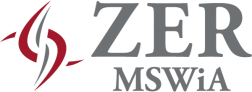 Załącznik nr 2 do SIWZ (Załącznik nr 2 do Umowy nr ………/2020 z dnia ………… 2020 r.)FORMULARZ OFERTYna świadczenie usług telefonii komórkowej i Internetu bezprzewodowego dla Zakładu Emerytalno-Rentowego MSWiANr sprawy: ZER-ZP2020Wykonawca**w przypadku oferty wspólnej należy podać nazwy i adresy wszystkich Wykonawców.OFERTA dla Zakładu Emerytalno-Rentowego Ministerstwa Spraw Wewnętrznych i Administracjiul. Pawińskiego 17/21, 02-106 WarszawaW odpowiedzi na ogłoszenie o przetargu nieograniczonym składam(y) niniejszą ofertę oświadczając, że oferuję(emy) wykonanie zamówienia podstawowego, zgodnie z wymaganiami określonymi w SIWZ, za maksymalną: cenę netto (bez podatku VAT): …………………………… PLNcenę brutto (z podatkiem VAT): ………………………..… PLNsłownie: ……………..……………………………………………………………………  …/100Oferuję(emy) zgodnie z poniższym wyszczególnieniem w Tabeli nr 1 i 2:Tabela nr 1. UrządzeniaTabela nr 2. AbonamentyUwaga!  * Ceny należy podać z dokładnością do dwóch miejsc po przecinku, zaokrąglając zgodnie z zasadami określonymi w pkt 8.. SIWZ.**  Tabeli nr 2 musi podać: pełną nazwę zaoferowanego abonamentu (stosowana przez Wykonawcę w okresie realizacji umowy).*** Ilość abonamentów może ulec zmianie w trakcie realizacji umowy.**** Wykonawca zobowiązany jest podać podstawę prawną zastosowania stawki podatku od towarów i usług (VAT) innej niż stawka podstawowa lub zwolnienia z ww. podatku.Zamawiający odrzuci oferty, w których Wykonawcy zaoferują ceny netto o wartości „0” (definicję ceny zawiera ustawa z dnia maja 2014 r. o informowaniu o cenach towarów i usług (Dz. U. z 2019 r. poz. 178).Podstawa prawna zwolnienia z podatku od towarów i usług (VAT) ……………………**** (jeśli dotyczy)Wykonawca wypełnia poniższą część zgodnie z art. 91 ust. 3a ustawy Pzp:Nazwa (rodzaj) towaru/usługi, których dostawa lub świadczenie będą prowadzić do powstania u Zamawiającego obowiązku podatkowego ……………………………………………… (jeśli dotyczy)Kwota netto towaru/usługi, których dostawa lub świadczenie będą prowadzić do powstania u Zamawiającego obowiązku podatkowego ……………………………………………… (jeśli dotyczy)Czas usunięcia awarii świadczonych usług w ramach serwisu gwarancyjnego (A)Oferuję(emy) następujący czas usunięcia awarii świadczonych usług w ramach serwisu gwarancyjnego – do …………   godzin (do 36, do 24, do 12 godzin).Maksymalną liczbę punktów w tym kryterium (tj. 15 pkt) otrzyma Wykonawca, który zaproponuje czas usunięcia awarii świadczonych usług telefonii komórkowej i Internetu bezprzewodowego, w ramach serwisu gwarancyjnego, do 12 godzin od momentu jej zgłoszenia. Jeżeli Wykonawca nie określi czasu usunięcia awarii świadczonych usług w ramach serwisu gwarancyjnego zgodnie z pkt. 15.3.2. lit. a-c SIWZ, to jego oferta zostanie odrzucona na podstawie art. 89 ust. 1 pkt 2 ustawy Pzp. Zgłoszenia wszelkich awarii świadczonych usług będą przyjmowane przez pracowników Wykonawcy w systemie ciągłym, to znaczy przez 24 godziny na dobę przez 7 dni w tygodniu, także w dni ustawowo wolne od pracy – zgodnie z OPZ;Pakiet Internetu w ramach abonamentu telefonicznego (P)Oferuję(emy) następujący pakiet Internetu w ramach abonamentu telefonicznego – w ilości …………  GB (200, 150, 100 GB).Maksymalną liczbę punktów w tym kryterium (tj. 15 pkt) otrzyma Wykonawca, który zaproponuje pakiet Internetu w ramach abonamentu telefonicznego w ilości 200 GB, na terytorium Rzeczpospolitej Polskiej. Jeżeli Wykonawca nie zaproponuje pakiet Internetu w ramach abonamentu telefonicznego zgodnie z pkt 15.3.3. lit. a-c SIWZ, to jego oferta zostanie odrzucona na podstawie art. 89 ust. 1 pkt 2 ustawy Pzp;Czas zapewnienia zastępczego urządzenia w ramach serwisu gwarancyjnego (Z)Oferuję(emy) następujący czas zapewnienia zastępczego urządzenia w ramach serwisu gwarancyjnego –do …………  godzin (do 36, do 24, do 12 godzin).Maksymalną liczbę punktów w tym kryterium (tj. 10 pkt) otrzyma Wykonawca, który zaproponuje czas zapewnienia zastępczego urządzenia w ramach serwisu gwarancyjnego, tj. na czas naprawy lub na czas wymiany urządzenia, które uległo awarii lub uszkodzeniu, do 12 godzin od momentu zgłoszenia o awarii/uszkodzeniu urządzenia przez Zamawiającego. Jeżeli Wykonawca nie zaproponuje czasu zapewnienia zastępczego urządzenia w ramach serwisu gwarancyjnego zgodnie z pkt 15.3.4 lit. a-c SIWZ, to jego oferta zostanie odrzucona na podstawie art. 89 ust. 1 pkt 2 ustawy Pzp. Zgłoszenia wszelkich awarii/uszkodzeń urządzeń będą przyjmowane przez pracowników Wykonawcy w systemie ciągłym, to znaczy przez 24 godziny na dobę przez 7 dni w tygodniu, także w dni ustawowo wolne od pracy – zgodnie z OPZ.Nr rachunku bankowego Wykonawcy do wykonywania płatności w ramach umowy: ……………………………………………………………………………………………………… .Zamówienie zrealizuję(emy):	BEZ udziału Podwykonawców;4	z udziałem niżej wskazanych Podwykonawców:Ceny wskazane w pkt 1-, w tym ceny jednostkowe, obejmują wszelkie koszty związane z realizacją przedmiotu zamówienia jakie ponosi Wykonawca, w tym koszty opakowania i dostarczenia urządzeń i kart SIM do siedziby Zamawiającego, ubezpieczenia na czas transportu, koszty przekazywania Zamawiającemu miesięcznych bilingów w formie elektronicznej (edytowalnej), koszty gwarancji i serwisu gwarancyjnego (łącznie: z dojazdem serwisu, transportem uszkodzonego i naprawionego urządzenia „z” i „do” Zamawiającego, kosztami części i robocizny, kosztami wysyłki kurierem do Wykonawcy uszkodzonych urządzeń na wskazany adres na terenie Polski), koszty zapewnienia urządzeń zastępczych na czas naprawy lub na czas wymiany urządzenia na wolne od wad, koszty wymiany kart SIM oraz koszty rękojmi, wszelkie należne cła i podatki. Ceny jednostkowe netto nie będą podlegały zwiększeniu w okresie realizacji umowy.Zamówienie zrealizuję(emy) w terminie wymaganym przez Zamawiającego, na zasadach określonych w SIWZ.Zapoznałem(łam)(liśmy) się ze Wzorem umowy, który jest integralną częścią SIWZ i akceptuję(emy) go bez zastrzeżeń oraz zobowiązujemy się w przypadku wyboru mojej/naszej oferty do zawarcia umowy na określonych w nim/nich przez Zamawiającego warunkach, w miejscu i terminie przez niego wyznaczonym. Oferta jest dla mnie/nas wiążąca przez okres 30 dni od daty ustalonej na złożenie oferty. Oświadczam(y), że: jestem(śmy)                  5  nie jestem(śmy)małym lub średnim przedsiębiorstwem.  (mały przedsiębiorca oznacza przedsiębiorcę, który w co najmniej jednym roku z dwóch ostatnich lat obrotowych spełniał łącznie następujące warunki: zatrudniał średniorocznie mniej niż 50 pracowników oraz  osiągnął roczny obrót netto ze sprzedaży towarów, wyrobów i usług oraz z operacji finansowych nieprzekraczający równowartości w złotych 10 milionów euro, lub sumy aktywów jego bilansu sporządzonego na koniec jednego z tych lat nie przekroczyły równowartości w złotych 10 milionów euro   i który nie jest mikroprzedsiębiorcą; średni przedsiębiorca oznacza przedsiębiorcę, który w co najmniej jednym roku z dwóch ostatnich lat obrotowych spełniał łącznie następujące warunki: zatrudniał średniorocznie mniej niż 250 pracowników oraz osiągnął roczny obrót netto ze sprzedaży towarów, wyrobów i usług oraz z operacji finansowych nieprzekraczający równowartości w złotych 50 milionów euro, lub sumy aktywów jego bilansu sporządzonego na koniec jednego z tych lat nie przekroczyły równowartości w złotych 43 milionów euro i który nie jest mikroprzedsiębiorcą ani małym przedsiębiorcą; Informacje wymagane wyłącznie do celów statystycznych. Do oferty załączam(y) następujące dokumenty: ………………………………………………………………………………………………………………………………………………………………………………………………………………………………………………………………………………………………………………………………………………………………………………………………………………………………………………………………………………………………………………………………………………………………………………Instrukcja podpisania:W przypadku składania oferty w postaci elektronicznej, Formularz oferty należy opatrzyć kwalifikowanym podpisem elektronicznym zgodnie z pkt 9.5.1. SIWZ,W przypadku składania oferty w formie pisemnej, wypełnić we wszystkich wykropkowanych miejscach.Załącznik nr 1 do Formularza ofertyZamawiającyWykonawcaOŚWIADCZENIEo niepodleganiu wykluczeniuUbiegając się o udzielenie przedmiotowego zamówienia publicznego, oświadczam(y), że brak jest podstaw do wykluczenia Wykonawcy z postępowania z powodu niespełniania przesłanek, o których mowa w art. 24 ust. 1 i ust. 5 pkt 1 ustawy z dnia 29 stycznia 2004 r. Prawo zamówień publicznych (Dz. U. z 2019 r. poz. 1843 z późn. zm.).OŚWIADCZENIE DOTYCZĄCE PODMIOTU, NA KTÓREGO ZASOBY POWOŁUJE SIĘ WYKONAWCA (jeżeli dotyczy):Oświadczam(y), że w stosunku do następującego(ych) podmiotu(tów), na którego(ych) zasoby powołuję(emy) się w niniejszym postępowaniu, tj.:.........................................................................................................................nie zachodzą podstawy wykluczenia z postępowania o udzielenie zamówienia.OŚWIADCZENIE DOTYCZĄCE PODWYKONAWCY NIEBĘDĄCEGO PODMIOTEM, NA KTÓREGO ZASOBY POWOŁUJE SIĘ WYKONAWCA (jeśli dotyczy):Oświadczam(y), że w stosunku do następującego(ych) podmiotu(tów), będącego(ych) podwykonawcą(ami):.........................................................................................................................nie zachodzą podstawy wykluczenia z postępowania o udzielenie zamówienia.Instrukcja wypełniania:W przypadku składania oferty w postaci elektronicznej, oświadczenie należy opatrzyć kwalifikowanym podpisem elektronicznym zgodnie z pkt 9.5.4. SIWZ,W przypadku składania oferty w formie pisemnej, wypełnić we wszystkich wykropkowanych miejscach.Załącznik nr 2 do Formularza ofertyZamawiającyWykonawcaOŚWIADCZENIEo spełnianiu warunków udziału w postępowaniuUbiegając się o udzielenie przedmiotowego zamówienia publicznego, oświadczam(y), że spełniamy warunki udziału w postępowaniu.INFORMACJA W ZWIĄZKU Z POLEGANIEM NA ZASOBACH INNYCH PODMIOTÓW (jeżeli dotyczy):Oświadczam(y), że w celu wykazania spełniania warunków udziału w postępowaniu, polegam(y) na zasobach następującego(ych) podmiotu(ów): .........................................................................................................................w następującym zakresie: .........................................................................................................................Instrukcja wypełniania:W przypadku składania oferty w postaci elektronicznej, oświadczenie należy opatrzyć kwalifikowanym podpisem elektronicznym zgodnie z pkt 9.5.4. SIWZ,W przypadku składania oferty w formie pisemnej, wypełnić we wszystkich wykropkowanych miejscach.Załącznik nr 4 do SIWZWykaz wykonanej lub wykonywanej w okresie ostatnich trzech lat przed upływem terminu składania ofert, a jeżeli okres prowadzenia działalności jest krótszy – w tym okresie, co najmniej jednej usługi na rzecz firm/instytucji/urzędów o łącznej wartości nie mniejszej niż 100.000,00 zł brutto, odpowiadającej swoim rodzajem przedmiotowi zamówienia* realizowanej w ramach jednej umowy, w zakresie odpowiadającym wymaganiom określonym w pkt 10.1.2.3. SIWZ.UWAGA!*Zamawiający przez zwrot „odpowiadającej swoim rodzajem przedmiotowi zamówienia” rozumie świadczenie usługi telefonii komórkowej dla co najmniej 50 aktywnych numerów okresie 12 miesięcy w sposób ciągły.PODPIS(Y):....................................................................................(miejscowość, data, podpis(y))**Podpis(y) i pieczątka(i) imienna(e) osoby(osób) umocowanej(ych) do reprezentowania Wykonawcy zgodnie z:zapisami w dokumencie stwierdzającym status prawny Wykonawcy (odpis z właściwego rejestru lub wydruk z Centralnej Ewidencji i Informacji o Działalności Gospodarczej) lubpełnomocnictwem wchodzącym w skład oferty.Instrukcja wypełniania:W przypadku składania oferty w postaci elektronicznej, wykaz należy opatrzyć kwalifikowanym podpisem elektronicznym zgodnie z pkt 11.3. SIWZ,W przypadku składania oferty w formie pisemnej, wypełnić we wszystkich wykropkowanych miejscach.Załącznik nr 5 do SIWZZamawiającyWykonawcaoświadczenie wykonawcy dotyczące grupy kapitałowej - zgodnie z pkt 11.1.3. SIWZ oraz art. 24 ust. 11 ustawy Pzp. niniejsze oświadczenie Wykonawca składa w terminie 3 dni od zamieszczenia przez Zamawiającego na stronie internetowej informacji, o której mowa w art. 86 ust. 5 ustawy PzpOświadczam(y) o:braku przynależności do jakiejkolwiek grupy kapitałowej* Po uzyskaniu wiedzy o kręgu Wykonawców uczestniczących w niniejszym postępowaniu składam(y) oświadczenie o:przynależności do tej samej grupy kapitałowej*z Wykonawcą (podać nazwę) ………………………………………………………………… braku przynależności do tej samej grupy kapitałowej* *niepotrzebne skreślić…………………., dnia ……/……/……………. r.______________________________podpis i pieczątka imienna osoby upoważnionejdo reprezentowania firmyInstrukcja wypełniania:W przypadku składania oferty w postaci elektronicznej, oświadczenie należy opatrzyć kwalifikowanym podpisem elektronicznym zgodnie z pkt 11.1.3.4. SIWZ,W przypadku składania oferty w formie pisemnej, wypełnić we wszystkich wykropkowanych miejscach.Załącznik nr 6 do SIWZZamawiającyWykonawcaoświadczenie W ZAKRESIE WYPEŁNIENIA OBOWIĄZKÓW INFORMACYJNYCH PRZEWIDZIANYCH W art. 13 LUB art. 14 RODO  Oświadczam(y), że wypełniłem(liśmy) obowiązki informacyjne przewidziane w art. 13 lub art. 14 RODO wobec osób fizycznych, od których dane osobowe bezpośrednio lub pośrednio pozyskałem(liśmy) w celu ubiegania się o udzielenie zamówienia publicznego w niniejszym postępowaniu.* Oświadczam(y), że nie przekazuję(emy) danych osobowych innych niż bezpośrednio mnie/nas dotyczących lub zachodzi wyłączenie stosowania obowiązku informacyjnego, stosownie do art. 13 ust. 4 lub art. 14 ust. 5 RODO.** niepotrzebne skreślić…………………., dnia ……/……/……………. r.________________	podpis i pieczątka imienna osoby uprawnionej do występowania w obrocie prawnym lub posiadającej pełnomocnictwo Instrukcja wypełniania:W przypadku składania oferty w postaci elektronicznej, oświadczenie należy opatrzyć kwalifikowanym podpisem elektronicznym zgodnie z pkt 18.4. SIWZ,W przypadku składania oferty w formie pisemnej, wypełnić we wszystkich wykropkowanych miejscach.………………………………………………pieczęć Wykonawcy/Pełnomocnika WykonawcyNazwa:………………………………………………………………………………………………Numer identyfikacji podatkowej VAT………………………………………………Adres pocztowy: ………………………………………………Osoba lub osoby wyznaczone do kontaktów:Telefon:Adres e-mail:………………………………………………………………………………………………………………………………………………Lp.Nazwa urządzeniaNazwa, Producent, model**:J.m.Ilość***Cena jedn. netto(w zł)******Wartość nettobez VAT(w zł)*Stawka VAT (w %)****Wartość VAT 
(w zł)*Wartość bruttoz VAT (w zł)*1234567= kol. 5x689=kol. 7x810=kol. 7+91.Aparaty telefoniczne …………………szt.772.Aparaty telefoniczne …………………szt.243.Aparaty telefoniczne …………………szt.34.Aparaty telefoniczne …………………szt.15.Bezprzewodowe routery z modemem …………………szt.20………………Lp.Nazwa abonamentu**Nazwa abonamentu**J.m.Ilość abonamentów***Ilość miesięcyusługiCena jedn. netto(w zł)*Wartość nettobez VAT(w zł)*Wartość nettobez VAT(w zł)*Stawka VAT (w %)****Wartość VAT 
(w zł)*Wartość bruttoz VAT (w zł)*12234.5.67= kol. 4x5x67= kol. 4x5x689=kol.7x810=kol. 7+91.Abonament telefoniczny Nazwa abonamentu: ……………………………Abonament telefoniczny Nazwa abonamentu: ……………………………szt.105242.Abonament Internetu bezprzewodowegoNazwa abonamentu: …………………………..Abonament Internetu bezprzewodowegoNazwa abonamentu: …………………………..szt.2024Lp.Firma PodwykonawcyCzęść zamówienia, której wykonanie zostanie powierzone Podwykonawcy1.2.………………………………………. (miejscowość i data).…………..………….………………………..…. (podpis i imienna pieczątka uprawnionego przedstawiciela Wykonawcy)Nazwa: Zakład Emerytalno-Rentowy Ministerstwa Spraw Wewnętrznych i AdministracjiTytuł lub krótki opis udzielanego zamówienia:Świadczenie usług telefonii komórkowej i Internetu bezprzewodowego dla Zakładu Emerytalno-Rentowego MSWiANumer referencyjny nadany sprawie przez instytucję zamawiającą lub podmiot zamawiający (jeżeli dotyczy):ZER-ZP2020Nazwa:………………………………………………………………………………………………Numer identyfikacji podatkowej VAT:………………………………………………Adres pocztowy: ………………………………………………Osoba lub osoby wyznaczone do kontaktów:Telefon:Adres e-mail:…………………………………………………………………………………………………………………………………………………………………………………………(miejscowość i data) ………………………………………………………………………………(podpis i imienna pieczątka uprawnionego przedstawiciela Wykonawcy)…………………………………………(miejscowość i data) ………………………………………………………………………………(podpis i imienna pieczątka uprawnionego przedstawiciela Wykonawcy)…………………………………………(miejscowość i data) ………………………………………………………………………………(podpis i imienna pieczątka uprawnionego przedstawiciela Wykonawcy)Nazwa: Zakład Emerytalno-Rentowy Ministerstwa Spraw Wewnętrznych i AdministracjiTytuł lub krótki opis udzielanego zamówienia:Świadczenie usług telefonii komórkowej i Internetu bezprzewodowego dla Zakładu Emerytalno-Rentowego MSWiANumer referencyjny nadany sprawie przez instytucję zamawiającą lub podmiot zamawiający (jeżeli dotyczy):ZER-ZP2020Nazwa:………………………………………………………………………………………………Numer identyfikacji podatkowej VAT:………………………………………………Adres pocztowy: ………………………………………………Osoba lub osoby wyznaczone do kontaktów:Telefon:Adres e-mail:…………………………………………………………………………………………………………………………………………………………………………………………(miejscowość i data) ………………………………………………………………………………(podpis i imienna pieczątka uprawnionego przedstawiciela Wykonawcy)…………………………………………(miejscowość i data) ………………………………………………………………………………(podpis i imienna pieczątka uprawnionego przedstawiciela Wykonawcy)Nr Sprawy:ZER-ZP2020ZER-ZP2020Wykonawca(y):Wykonawca(y):(Nazwa i adres)…………………………………………………………………………………………………………………………………………………………………………(Nazwa i adres)…………………………………………………………………………………………………………………………………………………………………………Lp.Nazwa i adres podmiotu na rzecz którego wykonano usługę lub na rzecz którego jest wykonywana usługaOpis przedmiotu umowy/zamówienia (usługi)Termin(y) wykonania/realizacji usługiWartość wykonanej/realizowanej usługiNazwa: Zakład Emerytalno-Rentowy Ministerstwa Spraw Wewnętrznych i AdministracjiTytuł lub krótki opis udzielanego zamówienia:Świadczenie usług telefonii komórkowej i Internetu bezprzewodowego dla Zakładu Emerytalno-Rentowego MSWiANumer referencyjny nadany sprawie przez instytucję zamawiającą lub podmiot zamawiający (jeżeli dotyczy):ZER-ZP2020Nazwa:………………………………………………………………………………………………Numer identyfikacji podatkowej VAT:………………………………………………Adres pocztowy: ………………………………………………Osoba lub osoby wyznaczone do kontaktów:Telefon:Adres e-mail:………………………………………………………………………………………………………………………………………………Nazwa: Zakład Emerytalno-Rentowy Ministerstwa Spraw Wewnętrznych i AdministracjiTytuł lub krótki opis udzielanego zamówienia:Świadczenie usług telefonii komórkowej i Internetu bezprzewodowego dla Zakładu Emerytalno-Rentowego MSWiANumer referencyjny nadany sprawie przez instytucję zamawiającą lub podmiot zamawiający (jeżeli dotyczy):ZER-ZP2020Nazwa:………………………………………………………………………………………………Numer identyfikacji podatkowej VAT:………………………………………………Adres pocztowy: ………………………………………………Osoba lub osoby wyznaczone do kontaktów:Telefon:Adres e-mail:………………………………………………………………………………………………………………………………………………